		Email: np@uptonbychester.org.uk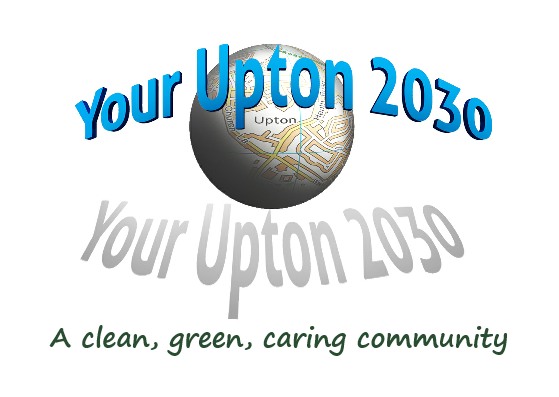 NDP STEERING GROUP MEETING – Monday 27th Jan 2020 at 7.30 pm at The Pavilion, Wealstone LaneAGENDA1. APOLOGIES FOR ABSENCETo receive apologies for absence        2. MINUTES OF THE LAST MEETING.To approve the Minutes of the meeting held on 25th Nov 20193.  UPDATESHousing Needs Assessment AECOM Design & Design Codes Study Cycle routes5. DATE AND TIME OF THE NEXT MEETING.To confirm the date of the next meeting as Mon 17th Feb at 7.30 pm